ПРОЕКТ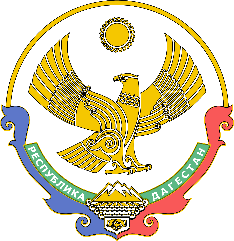 МИНИСТЕРСТВО ОБРАЗОВАНИЯ И НАУКИРЕСПУБЛИКИ ДАГЕСТАН(Минобрнауки РД)П Р И К А З«___»__________ 2023 г.                                                              №____________                                                         Махачкала                         О внесении изменений в приказ Министерства образования и науки Республики Дагестан от 13.04.2021 № 07-01-183/21 В соответствии с постановлением Правительства Российской Федерации от 04.04.2019 № 397 «О формировании списка детей-сирот и детей, оставшихся без попечения родителей, лиц из числа детей-сирот и детей, оставшихся без попечения родителей, лиц, которые относились к категории детей-сирот и детей, оставшихся без попечения родителей, лиц из числа детей-сирот и детей, оставшихся без попечения родителей, и достигли возраста 23 лет, которые подлежат обеспечению жилыми помещениями, исключении детей-сирот и детей, оставшихся без попечения родителей, лиц из числа детей-сирот и детей, оставшихся без попечения родителей, из списка в субъекте Российской Федерации по прежнему месту жительства и включении их в список в субъекте Российской Федерации по новому месту жительства» (Официальный интернет-портал правовой информации (www.pravo.gov.ru), 2019, 10 апреля, № 0001201904100005),ПРИКАЗЫВАЮ:Внести в приказ Министерства образования и науки Республики Дагестан от 13 апреля 2021 года № 07-01-183/21 «Об утверждении Порядка и сроков направления органами местного самоуправления муниципальных районов и городских округов сформированных списков детей-сирот и детей, оставшихся без попечения родителей, лиц из числа детей-сирот, оставшихся без попечения родителей, лиц, которые относились к категории детей-сирот и детей, оставшихся без попечения родителей, лиц из числа детей-сирот и детей, оставшихся без попечения родителей, и достигли возраста 23 лет, которые подлежат обеспечению жилыми помещениями, в Министерство образования и науки Республики Дагестан» следующие изменения:  пункт 5 приказа изложить в следующей редакции:«5. Контроль за исполнением настоящего приказа возложить на заместителя министра Магомедова Г. М.».         1.2.  приложение к Порядку и срокам направления органами местного самоуправления муниципальных районов и городских округов сформированных списков детей-сирот и детей, оставшихся без попечения родителей, лиц из числа детей-сирот, оставшихся без попечения родителей, лиц, которые относились к категории детей-сирот и детей, оставшихся без попечения родителей, лиц из числа детей-сирот и детей, оставшихся без попечения родителей, и достигли возраста 23 лет, которые подлежат обеспечению жилыми помещениями, в Министерство образования и науки Республики Дагестан, утвержденному приказом Министерства образования и науки Республики Дагестан от 13.04.2021 № 07-01-183/21изложить в новой редакции согласно приложению к настоящему приказу.ГКУ РД «Информационно-аналитический центр» (Амиралиев К. Н.) разместить настоящий приказ на официальном сайте Министерства образования и науки Республики Дагестан в информационно-телекоммуникационной сети «Интернет» (www.dagminobr.ru).Направить настоящий приказ на государственную регистрацию в Министерство юстиции Республики Дагестан.Настоящий приказ вступает в силу в установленном законодательством порядке.Контроль за исполнением настоящего приказа возложить на заместителя министра Магомедова Г. М.Министр                                          	                                                      Я. БучаевПроект приказа подготовила:И. о. главного специалиста – эксперта Отдела по вопросам опеки и попечительства З. Ш. АлиеваСогласовано:Заместитель министраГ. М. МагомедовНачальник Отдела по вопросамопеки и попечительства З. Э. МурсаловаВрио начальника Управления кадрового и документационного обеспеченияО. М. РамазановВрио начальника юридического отделаК. М. МухумаеваКорректорБ. М. Магомедова